Комитет по делам образования города Челябинска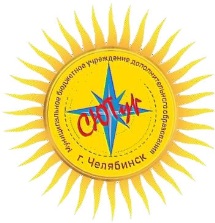 Муниципальное бюджетное учреждение дополнительного образования «Станция юных туристов города Челябинска»56 летний слет юных туристов г. Челябинска13-15 сентября 2019 г.	г. Челябинск, Каштакский бор, МАУ ДОЛ «Солнечная поляна»Питание в МАУ ДОЛ «Солнечная поляна»13 сентября (пятница)ОбедУжин14 сентября (суббота)ЗавтракОбедУжин15 сентября (воскресенье)ЗавтракОбедОбщая стоимость – 1000 рублей/человекаДиректор МАУ ДОЛ «Солнечная поляна» - Овсянников Артем Николаевич s_polyana3@mail.ru По вопросам питания обращаться по тел. 8-902-614-85-02 – Алена Викторовна или Елена (секретарь)Руководителям большая просьба заблаговременно договариваться с МАУ ДОЛ «Солнечная поляна» об оплате питания!